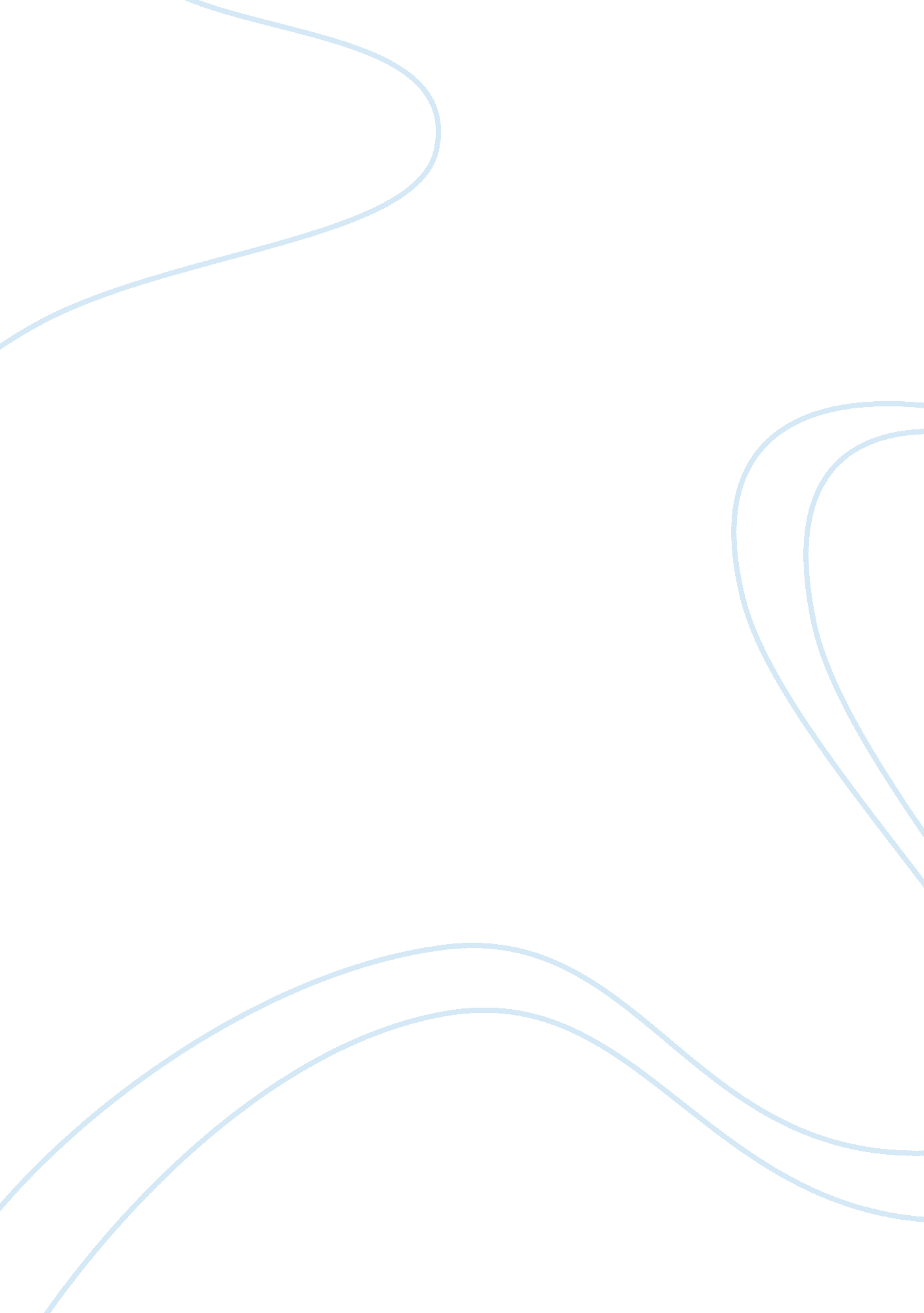 Good example of essay on the association is comprised of twenty-five members ten ...Business, Company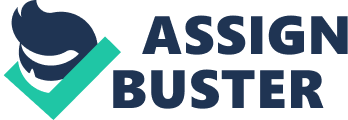 - How many professionals make up the Association of Certified Fraud Examiners? - What are the requirements to become a certified fraud examiner (CFE)? 
- What is the overall mission of the Association of Certified Fraud Examiners? 
The overall mission of the association is to support members with the knowledge, training, and resources needed to perform the duty at any time. 
- What does a CFE do? What are some of the professions from which they originate? 
CFE is able to identify warning and those indicators that hint at possible cases of fraud and possible risks associated with risk. It is a body with expertise on fraud detection, prevention, and fraud deterrence. The professions include auditing, accountants, criminology, and finance. 
- Do you have what it takes to be a CFE? 
Yes. I have the professional requirement, am morally positioned, and an associate member, I, therefore, fully qualifies to be s member. 
- Products offered for educating those interested in fraud examination. List of the listed products is law, fraud prevention and deterrence, investigation, and financial transaction and fraud schemes. - Which materials would be most beneficial to you in your profession and why? The area that will be more beneficial is financial, and a fraud scheme as this is the area of profession. - What service does the association provide to allow individuals to anonymously report allegations of ethical violations, fraud, waste, and abuse? The association does a collection on fraud article and hotline confidential on fraud that helps in reporting allegation. - How does this service work? People confidential send fraud allegations online which are investigated and publications done to help address the issues on fraud. - Can you find any other professional organizations that deal with Fraud Prevention? The other professional body dealing with fraud cases is Business Crime Center (BCC) and Card Watch. - Which ones would be of interest to you or the company you work for and why? 
The organization that preferred is ACFE as it is comprehensive in addressing fraud. Works Cited ACFE body. http://www. acfe. com/membership-certification. aspx. Retrieved on 23 February 2014. 
Wells, Joseph A. I'm a Fraud; You're a Fraud: the Fables, Follies, and Foibles of a Fraud Fighter. Hoboken, NJ: Wiley, 2010. Print. 
Fraud Examiners Manual. http://www. acfe. com/acfetwocolumn. aspx? pageid= 1730&terms=(CFE+practice+quiz)+(practice+quiz). Retrieved on 23 February 2014. 